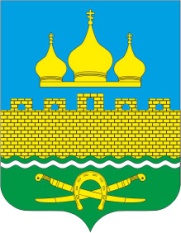 РОССИЙСКАЯ ФЕДРАЦИЯ                  РОСТОВСКАЯ ОБЛАСТЬ НЕКЛИНОВСКИЙ РАЙОН  МУНИЦИПАЛЬНОЕ ОБРАЗОВАНИЕ «ТРОИЦКОЕ СЕЛЬСКОЕ ПОСЕЛЕНИЕ»СОБРАНИЕ ДЕПУТАТОВ ТРОИЦКОГО СЕЛЬСКОГО ПОСЕЛЕНИЯРЕШЕНИЕ«Об определении способа сбора ТКО на территории Троицкого сельского поселения»В соответствии со статьей 14 Федерального закона от 06.10.2003 № 131-ФЗ «Об общих принципах организации местного самоуправления в Российской Федерации»,руководствуясь Правилами благоустройства территории муниципального образования «Троицкое сельское поселение» Раздел 9 Статья 56, Собрание депутатов Троицкого  сельского поселения РЕШИЛО:1. Определить способ сбора ТКО на территории Троицкого  сельского поселения – « бестарный (пакетный)» согласно установленному графику.2. Настоящее решение вступает в силу со дня его официального опубликования (обнародования).3. Контроль за исполнением настоящего решения возложить на комиссию по аграрной политике , продовольствию и природопользованию, строительству, жилищно-коммунальному хозяйству и дорожному комплексу, экологии, транспорту и связи (председатель  – Бархатов Н.Н.)Председатель Собрания депутатов- Глава Троицкого сельского поселения	                                                  Г.В.Туевс. Троицкое15  июля  2022 года № 56ПринятоСобранием депутатов15 июля 2022 года